Mathology 1 Correlation (Number) – Yukon*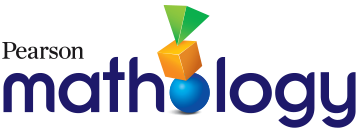 *codes given to curriculum expectations are for cross-referencing purposes onlyNote:  The following activities are not specifically correlated to the Yukon curriculum learning standards for Grade 1 but may be of interest to teachers in preparing a strong foundation for mathematics:Activity 4: Ordinal numbers [US, CR, ConR]Activity 22: Equal Parts [RA, US, CR]Mathology 1 Correlation (Patterning and Algebra) – Yukon**codes given to learning standards (e.g., P1, P1.1 …) are for cross-referencing purposes onlyMathology 1 Correlation (Measurement) – Yukon**codes given to learning standards (e.g., M1, M1.1 …) are for cross-referencing purposes onlyNote:  The following activities are not specifically correlated to the Yukon curriculum learning standards for Grade 1 but may be of interest to teachers in preparing a strong foundation for mathematics:Activity 2: Comparing Mass [RA, US, CR]Activity 3: Comparing Capacity [RA, US, CR]Activity 4: Making Comparisons [RA, CR, ConR]Activity 6: Comparing Objects Consolidation [RA, CR, ConR]Activity 14: Measuring Capacity [RA, US]Activity 16-20: Time and Temperature [RA, CR, ConR]Mathology 1 Correlation (Geometry) – Yukon**codes given to learning standards (e.g., G1, G1.1 …) are for cross-referencing purposes onlyNote:  The following activities are not specifically correlated to the Yukon curriculum learning standards for Grade 1 but may be of interest to teachers in preparing a strong foundation for mathematics:Activity 16: Finding Lines of Symmetry [RA, US, CR]Activity 17: Creating Symmetrical Designs [RA, US, CR]Activity 20: Mapping [RA, US, CR, ConR]Activity 21: Location and Movement Consolidation [RA, US, CR, ConR]Mathology 1 Correlation (Data Management and Probability) – Yukon**codes given to learning standards (e.g., D1, D1.1 …) are for cross-referencing purposes only Note:  The following activities are not specifically correlated to the British Columbia curriculum learning standards for Grade 1 but may be of interest to teachers in preparing a strong foundation for mathematics:Activity 3: Making Pictographs [RA, US, CR]Learning Standards Mathology Grade 1 Classroom Activity KitMathology Little BooksPearson Canada K-3 Mathematics Learning ProgressionLearning Content and Curricular Competencies N1 Number concepts to 20Learning Content and Curricular Competencies N1 Number concepts to 20Learning Content and Curricular Competencies N1 Number concepts to 20Learning Content and Curricular Competencies N1 Number concepts to 20N1.1a Counting: Counting on and counting backNumber Cluster 1: Counting1: Counting to 20* [RA, US, CR]2: Counting to 50** [RA, US, CR]3: Counting On and Back** [RA, US, CR, ConR]5: Counting Consolidation** [RA, US, CR]Additional Connections:*also N1.1c, N1.2, N1.3, N2.4, N2.5, N3.5**also N1.1c, N2.4, N2.5On Safari!count sets to 20add 1 or 2Paddling the Rivercount, compare, and order to 20compose and decompose to 20Family Cookoutcompare and order quantities to 25estimate and count to 50To Scaffold:A Warm, Cozy NestLots of Dots!Animals HideDan’s Doggy DaycareAcorns for WilaiyaBig Idea: Numbers tell us how many and how much.N1.1a Counting: Counting on and counting backNumber Cluster 1: Counting1: Counting to 20* [RA, US, CR]2: Counting to 50** [RA, US, CR]3: Counting On and Back** [RA, US, CR, ConR]5: Counting Consolidation** [RA, US, CR]Additional Connections:*also N1.1c, N1.2, N1.3, N2.4, N2.5, N3.5**also N1.1c, N2.4, N2.5On Safari!count sets to 20add 1 or 2Paddling the Rivercount, compare, and order to 20compose and decompose to 20Family Cookoutcompare and order quantities to 25estimate and count to 50To Scaffold:A Warm, Cozy NestLots of Dots!Animals HideDan’s Doggy DaycareAcorns for WilaiyaApplying the principles of counting- Says the number name sequence starting with 1 and counting forward. - Coordinates number words with counting actions, saying one word for each object (i.e., one-to-one correspondence/tagging). - Says the number name sequence backward from numbers to 10.-  Knows that the last counting word tells “how many” objects in a set (i.e., cardinality).- Says the number name sequence forward through the teen numbers.- Says the number name sequences forward and backward from a given number.- Knows that rearranging objects in a set does not change the quantity (i.e., conservation of number).- Uses number patterns to bridge tens when counting forward and backward (e.g., 39, 40, 41).N1.1b Counting: Skip-counting by 2 and 5Number Cluster 4: Skip-Counting13: Skip-Counting Forward [RA, CR, ConR]14: Skip-Counting with Leftovers [RA, CR, ConR]15: Skip-Counting Backward [RA, CR, ConR]16: Skip-Counting Consolidation [RA, CR, ConR]Number Cluster 8: Financial Literacy37: Counting Collections* [RA, CR]40: Financial Literacy Consolidation** [RA, CR, ConR]Link to other strands:Patterning and Algebra Cluster 1: Investigating Repeating Patterns4: Finding Patterns [RA, US, CR]Additional Connections:*also N4.1, N4.2**also N4.3, N4.4On Safari! count sets to 20add 1 or 2Paddling the Rivercount, compare, and order to 20compose and decompose to 20How Many Is Too Many?estimate and group to skip-count to 50compare quantities to 50To Extend:What Would You Rather?Ways to CountBig Idea: Numbers tell us how many and how much.N1.1b Counting: Skip-counting by 2 and 5Number Cluster 4: Skip-Counting13: Skip-Counting Forward [RA, CR, ConR]14: Skip-Counting with Leftovers [RA, CR, ConR]15: Skip-Counting Backward [RA, CR, ConR]16: Skip-Counting Consolidation [RA, CR, ConR]Number Cluster 8: Financial Literacy37: Counting Collections* [RA, CR]40: Financial Literacy Consolidation** [RA, CR, ConR]Link to other strands:Patterning and Algebra Cluster 1: Investigating Repeating Patterns4: Finding Patterns [RA, US, CR]Additional Connections:*also N4.1, N4.2**also N4.3, N4.4On Safari! count sets to 20add 1 or 2Paddling the Rivercount, compare, and order to 20compose and decompose to 20How Many Is Too Many?estimate and group to skip-count to 50compare quantities to 50To Extend:What Would You Rather?Ways to CountApplying the principles of counting- Knows that the last counting word tells “how many “objects in a set (i.e., cardinality).- Fluently skip-counts by factors of 10 (e.g., 2, 5, 10) and multiples of 10 from any given number.N1.1b Counting: Skip-counting by 2 and 5Number Cluster 4: Skip-Counting13: Skip-Counting Forward [RA, CR, ConR]14: Skip-Counting with Leftovers [RA, CR, ConR]15: Skip-Counting Backward [RA, CR, ConR]16: Skip-Counting Consolidation [RA, CR, ConR]Number Cluster 8: Financial Literacy37: Counting Collections* [RA, CR]40: Financial Literacy Consolidation** [RA, CR, ConR]Link to other strands:Patterning and Algebra Cluster 1: Investigating Repeating Patterns4: Finding Patterns [RA, US, CR]Additional Connections:*also N4.1, N4.2**also N4.3, N4.4On Safari! count sets to 20add 1 or 2Paddling the Rivercount, compare, and order to 20compose and decompose to 20How Many Is Too Many?estimate and group to skip-count to 50compare quantities to 50To Extend:What Would You Rather?Ways to CountBig idea: Quantities and numbers can be grouped by or partitioned into equal-sized units.N1.1b Counting: Skip-counting by 2 and 5Number Cluster 4: Skip-Counting13: Skip-Counting Forward [RA, CR, ConR]14: Skip-Counting with Leftovers [RA, CR, ConR]15: Skip-Counting Backward [RA, CR, ConR]16: Skip-Counting Consolidation [RA, CR, ConR]Number Cluster 8: Financial Literacy37: Counting Collections* [RA, CR]40: Financial Literacy Consolidation** [RA, CR, ConR]Link to other strands:Patterning and Algebra Cluster 1: Investigating Repeating Patterns4: Finding Patterns [RA, US, CR]Additional Connections:*also N4.1, N4.2**also N4.3, N4.4On Safari! count sets to 20add 1 or 2Paddling the Rivercount, compare, and order to 20compose and decompose to 20How Many Is Too Many?estimate and group to skip-count to 50compare quantities to 50To Extend:What Would You Rather?Ways to CountUnitizing quantities and comparing units to the whole- Partitions into and skip-counts by equal-sized units and recognizes that the results will be the same when counted by ones (e.g., counting a set by 1s or by 5s gives the same result).- Recognizes that, for a given quantity, increasing the number of sets decreases the number of objects in each set.N1.1b Counting: Skip-counting by 2 and 5Number Cluster 4: Skip-Counting13: Skip-Counting Forward [RA, CR, ConR]14: Skip-Counting with Leftovers [RA, CR, ConR]15: Skip-Counting Backward [RA, CR, ConR]16: Skip-Counting Consolidation [RA, CR, ConR]Number Cluster 8: Financial Literacy37: Counting Collections* [RA, CR]40: Financial Literacy Consolidation** [RA, CR, ConR]Link to other strands:Patterning and Algebra Cluster 1: Investigating Repeating Patterns4: Finding Patterns [RA, US, CR]Additional Connections:*also N4.1, N4.2**also N4.3, N4.4On Safari! count sets to 20add 1 or 2Paddling the Rivercount, compare, and order to 20compose and decompose to 20How Many Is Too Many?estimate and group to skip-count to 50compare quantities to 50To Extend:What Would You Rather?Ways to CountBig idea: Quantities and numbers can be grouped by, and partitioned into, units to determine how many or how muchN1.1b Counting: Skip-counting by 2 and 5Number Cluster 4: Skip-Counting13: Skip-Counting Forward [RA, CR, ConR]14: Skip-Counting with Leftovers [RA, CR, ConR]15: Skip-Counting Backward [RA, CR, ConR]16: Skip-Counting Consolidation [RA, CR, ConR]Number Cluster 8: Financial Literacy37: Counting Collections* [RA, CR]40: Financial Literacy Consolidation** [RA, CR, ConR]Link to other strands:Patterning and Algebra Cluster 1: Investigating Repeating Patterns4: Finding Patterns [RA, US, CR]Additional Connections:*also N4.1, N4.2**also N4.3, N4.4On Safari! count sets to 20add 1 or 2Paddling the Rivercount, compare, and order to 20compose and decompose to 20How Many Is Too Many?estimate and group to skip-count to 50compare quantities to 50To Extend:What Would You Rather?Ways to CountDeveloping conceptual meaning of multiplication and division- Groups objects in 2s, 5, and 10s.Link to other strands:Representing and generalizing increasing/decreasing patterns- Identifies and extends familiar number patterns and makes connections to addition (e.g., skip-counting by 2s, 5s, 10s).N1.1c Counting: Sequencing numbers to 20Number Cluster 1: Counting1: Counting to 20* [RA, US, CR]2: Counting to 50** [RA, US, CR]3: Counting On and Back** [RA, US, CR, ConR]5: Counting Consolidation** [RA, US, CR]Additional Connections:*also N1.1a, N1.2, N1.3, N2.4, N2.5, N3.5* also N1.1a, N2.4, N2.5On Safari!count sets to 20add 1 or 2Paddling the Rivercount, compare, and order to 20compose and decompose to 20A Family Cookoutcompare and order quantities to 25estimate and count to 50To Scaffold:A Warm, Cozy NestLots of Dots! Acorns for WilaiyaSpot Check! Let’s Play Waltes!Big Idea: Numbers tell us how many and how much.N1.1c Counting: Sequencing numbers to 20Number Cluster 1: Counting1: Counting to 20* [RA, US, CR]2: Counting to 50** [RA, US, CR]3: Counting On and Back** [RA, US, CR, ConR]5: Counting Consolidation** [RA, US, CR]Additional Connections:*also N1.1a, N1.2, N1.3, N2.4, N2.5, N3.5* also N1.1a, N2.4, N2.5On Safari!count sets to 20add 1 or 2Paddling the Rivercount, compare, and order to 20compose and decompose to 20A Family Cookoutcompare and order quantities to 25estimate and count to 50To Scaffold:A Warm, Cozy NestLots of Dots! Acorns for WilaiyaSpot Check! Let’s Play Waltes!Applying the principles of counting- Says the number name sequence starting with 1 and counting forward.- Says the number name sequence backward from numbers to 10.- Says the number name sequence forward through the teen numbers.- Says the number name sequences forward and backward from a given number.N1.1d Counting: Comparing and ordering numbers to 20Number Cluster 3: Comparing and Ordering9: Comparing Sets Concretely [RA, US, CR] 10: Comparing Sets Pictorially [RA, US, CR]11: Comparing Numbers to 50 [RA, US, CR]12: Comparing and Ordering Consolidation [RA, US, CR]Link to other strands:Patterning and Algebra Cluster 3: Equality and Inequality10: Exploring Sets [RA, CR, ConR]11: Making Equal Sets [RA, CR, ConR]Paddling the Rivercount, compare, and order to 20compose and decompose to 20A Family Cookout (to 50)compare and order quantities to 25estimate and count to 50At the Corn Farmgroup quantities based on units of 10compare and order  sets/quantities to	 20How Many is Too Many? (to 50)estimate and group to skip-count to 50compare quantities to 50Nutty and Wolfyexplore equality and inequalitycompare quantities to 20To Scaffold:Animals HideAcorns for WilaiyaTo Extend:What Would You Rather?Big idea: Numbers are related in many waysN1.1d Counting: Comparing and ordering numbers to 20Number Cluster 3: Comparing and Ordering9: Comparing Sets Concretely [RA, US, CR] 10: Comparing Sets Pictorially [RA, US, CR]11: Comparing Numbers to 50 [RA, US, CR]12: Comparing and Ordering Consolidation [RA, US, CR]Link to other strands:Patterning and Algebra Cluster 3: Equality and Inequality10: Exploring Sets [RA, CR, ConR]11: Making Equal Sets [RA, CR, ConR]Paddling the Rivercount, compare, and order to 20compose and decompose to 20A Family Cookout (to 50)compare and order quantities to 25estimate and count to 50At the Corn Farmgroup quantities based on units of 10compare and order  sets/quantities to	 20How Many is Too Many? (to 50)estimate and group to skip-count to 50compare quantities to 50Nutty and Wolfyexplore equality and inequalitycompare quantities to 20To Scaffold:Animals HideAcorns for WilaiyaTo Extend:What Would You Rather?Comparing and ordering quantities (multitude or magnitude)- Perceptually compares quantities to determine more/less or equal quantities- Knows that each successive number is one more than the previous number (i.e., hierarchical inclusion)- Compares (i.e., more/less/equal) and orders quantities to 10).- Adds/removes object(s) to make a set equal to a given set.- Compares and orders quantities and written numbers using benchmarks. - Determines how many more/less one quantities is compared to another.- Orders three or more quantities to 20 using sets and/or numerals.Link to other strands:Understanding equality and inequality, building on generalized properties of numbers and operations- Creates a set that is more/less or equal to a given setN1.1e Counting: Numbers to 20 can be arranged and recognizedNumber Cluster 5: Composing and Decomposing19: Numbers to 20* [RA, US, CR]20: Money Amounts**[RA, US, CR]21: Equal Groups*[US, CR]23: Composing and Decomposing Consolidation** [RA, US, CR]Additional Connections:*also N3.1**also N3.1, N4.1Paddling the Rivercount, compare, and order to 20compose and decompose to 20At the Corn Farmgroup quantities based on units of 10compare and order sets/quantities to 20That’s 10!add and subtract to 10compose and decompose 10Hockey Time!add and subtract to 20compose and decompose to 20To Scaffold:Dan’s Doggy DaycareLet’s Play Waltes!To Extend:Family Fun DayBig Idea: Numbers are related in many ways.N1.1e Counting: Numbers to 20 can be arranged and recognizedNumber Cluster 5: Composing and Decomposing19: Numbers to 20* [RA, US, CR]20: Money Amounts**[RA, US, CR]21: Equal Groups*[US, CR]23: Composing and Decomposing Consolidation** [RA, US, CR]Additional Connections:*also N3.1**also N3.1, N4.1Paddling the Rivercount, compare, and order to 20compose and decompose to 20At the Corn Farmgroup quantities based on units of 10compare and order sets/quantities to 20That’s 10!add and subtract to 10compose and decompose 10Hockey Time!add and subtract to 20compose and decompose to 20To Scaffold:Dan’s Doggy DaycareLet’s Play Waltes!To Extend:Family Fun DayDecomposing wholes into parts and composing wholes from parts.- Composes and decomposes quantities to 20.N1.1f Counting: SubitizingNumber Cluster 2: Spatial Reasoning6: Subitizing to 10 [RA, CR, ConR]8: Spatial Reasoning Consolidation* [RA, US, CR, ConR]Additional Connection:*also N2.3That's 10!add and subtract to 10compose and decompose 10To Scaffold:Lots of Dots! Spot Check! Time for GamesBig Idea: Numbers tell us how many and how much.N1.1f Counting: SubitizingNumber Cluster 2: Spatial Reasoning6: Subitizing to 10 [RA, CR, ConR]8: Spatial Reasoning Consolidation* [RA, US, CR, ConR]Additional Connection:*also N2.3That's 10!add and subtract to 10compose and decompose 10To Scaffold:Lots of Dots! Spot Check! Time for GamesRecognizing quantities by subitizing- Instantly recognizes quantities to 5 (i.e., perceptual subitizing).- Uses grouping (e.g., arrays of dots) to determine quantity without counting by ones (i.e., conceptual subitizing).N1.1g Counting: Base 10Number Cluster 6: Early Place Value*24: Tens and Ones [RA, CR]25: Building and Naming Numbers [RA, CR]26: Different Representations [RA, CR, ConR]27: Early Place Value Consolidation [RA, CR, ConR]Additional Connection:*also N1.1h; activities include numbers to 50At the Corn Farmgroup quantities based on units of 10compare and order sets/quantities to 20To Extend:Back to BatocheA Class-full of Projects Big Idea: Quantities and numbers can be grouped by or partitioned into equal-sized units.N1.1g Counting: Base 10Number Cluster 6: Early Place Value*24: Tens and Ones [RA, CR]25: Building and Naming Numbers [RA, CR]26: Different Representations [RA, CR, ConR]27: Early Place Value Consolidation [RA, CR, ConR]Additional Connection:*also N1.1h; activities include numbers to 50At the Corn Farmgroup quantities based on units of 10compare and order sets/quantities to 20To Extend:Back to BatocheA Class-full of Projects Unitizing quantities into ones, tens, and hundreds (place-value concepts).- Composes teen numbers from units of ten and ones and decomposes teen numbers into units of ten with leftover ones.- Bundles quantities into tens and ones.- Writes, reads, composes, and decomposes two-digit numbers as units of tens and leftover ones.N1.1h Counting: 10 and some moreNumber Cluster 6: Early Place Value*24: Tens and Ones [RA, CR]25: Building and Naming Numbers [RA, CR]26: Different Representations [RA, CR, ConR]27: Early Place Value Consolidation, [RA, CR, ConR]Additional Connection:*also N1.1g; activities include numbers to 50At the Corn Farmgroup quantities based on units of 10compare and order sets/quantities to 20To Extend:Back to BatocheA Class-full of Projects Big Idea: Quantities and numbers can be grouped by or partitioned into equal-sized units.N1.1h Counting: 10 and some moreNumber Cluster 6: Early Place Value*24: Tens and Ones [RA, CR]25: Building and Naming Numbers [RA, CR]26: Different Representations [RA, CR, ConR]27: Early Place Value Consolidation, [RA, CR, ConR]Additional Connection:*also N1.1g; activities include numbers to 50At the Corn Farmgroup quantities based on units of 10compare and order sets/quantities to 20To Extend:Back to BatocheA Class-full of Projects Unitizing quantities into ones, tens, and hundreds (place-value concepts).- Composes teen numbers from units of ten and ones and decomposes teen numbers into units of ten with leftover ones.- Bundles quantities into tens and ones.- Writes, reads, composes, and decomposes two-digit numbers as units of tens and leftover ones.N1.2 Books published by Native Northwest: Learn to Count, by various artists; Counting Wild Bears, by Gryn White; We All Count, by Jason Adair; We All Count, by Julie Flett (nativenorthwest.com) using counting collections made of local materials; counting in different languages; different First Peoples counting systems (e.g., Tsimshian)N1.3 Tlingit Math Book (yukon-ed-show-me-your-math.wikispaces.com/file/detail/Tlingit Math Book.pdf)Number Cluster 1: Counting*1: Counting to 20 [RA, US, CR]Additional Connections:*also N1.1a, N1.1c, N1.3, N2.4, N2.5, N3.5Paddling the Rivercount, compare, and order to 20compose and decompose to 20A Family Cookoutcompare and order quantities to 25estimate and count to 50To Scaffold:Acorns for WilaiyaLet’s Play WaltesBig Idea: Numbers tell us how many and how much.N1.2 Books published by Native Northwest: Learn to Count, by various artists; Counting Wild Bears, by Gryn White; We All Count, by Jason Adair; We All Count, by Julie Flett (nativenorthwest.com) using counting collections made of local materials; counting in different languages; different First Peoples counting systems (e.g., Tsimshian)N1.3 Tlingit Math Book (yukon-ed-show-me-your-math.wikispaces.com/file/detail/Tlingit Math Book.pdf)Number Cluster 1: Counting*1: Counting to 20 [RA, US, CR]Additional Connections:*also N1.1a, N1.1c, N1.3, N2.4, N2.5, N3.5Paddling the Rivercount, compare, and order to 20compose and decompose to 20A Family Cookoutcompare and order quantities to 25estimate and count to 50To Scaffold:Acorns for WilaiyaLet’s Play WaltesApplying the principles of counting- Says the number name sequence starting with 1 and counting forward. - Coordinates number words with counting actions, saying one word for each object (i.e., one-to-one correspondence/tagging). - Says the number name sequence backward from numbers to 10.-  Knows that the last counting word tells “how many” objects in a set (i.e., cardinality).- Says the number name sequence forward through the teen numbers.- Says the number name sequences forward and backward from a given number.- Knows that rearranging objects in a set does not change the quantity (i.e., conservation of number).- Uses number patterns to bridge tens when counting forward and backward (e.g., 39, 40, 41).Learning Standards Mathology Grade 1 Classroom Activity KitMathology Little BooksPearson Canada K-3 Mathematics Learning ProgressionLearning Content and Curricular Competencies N2 Ways to make 10Learning Content and Curricular Competencies N2 Ways to make 10Learning Content and Curricular Competencies N2 Ways to make 10Learning Content and Curricular Competencies N2 Ways to make 10N2.1 Decomposing 10 into partsNumber Cluster 5: Composing and Decomposing*17: Decomposing 10 [RA, US, CR, ConR]18: Numbers to 10 [RA, US, CR]Additional Connection:*also N2.2That’s 10!add and subtract to 10compose and decompose 10To Scaffold:Lots of Dots! Dan’s Doggy DaycareLet’s Play Waltes!Big Idea: Numbers are related in many ways.N2.1 Decomposing 10 into partsNumber Cluster 5: Composing and Decomposing*17: Decomposing 10 [RA, US, CR, ConR]18: Numbers to 10 [RA, US, CR]Additional Connection:*also N2.2That’s 10!add and subtract to 10compose and decompose 10To Scaffold:Lots of Dots! Dan’s Doggy DaycareLet’s Play Waltes!Decomposing wholes into parts and composing wholes from parts- Decomposes/composes quantities to 5.- Decomposes quantities to 10 into parts and remembers the whole.N2.2 Numbers to 10 can be arranged and recognizedNumber Cluster 5: Composing and Decomposing*17: Decomposing 10 [RA, US, CR, ConR]18: Numbers to 10 [RA, US, CR]Additional Connection:*also N2.1That’s 10!add and subtract to 10compose and decompose 10To Scaffold:Lots of Dots! Dan’s Doggy DaycareLet’s Play Waltes!Big Idea: Numbers are related in many ways.N2.2 Numbers to 10 can be arranged and recognizedNumber Cluster 5: Composing and Decomposing*17: Decomposing 10 [RA, US, CR, ConR]18: Numbers to 10 [RA, US, CR]Additional Connection:*also N2.1That’s 10!add and subtract to 10compose and decompose 10To Scaffold:Lots of Dots! Dan’s Doggy DaycareLet’s Play Waltes!Decomposing wholes into parts and composing wholes from parts- Decomposes quantities to 10 into parts and remembers the whole.N2.3 Benchmarks of 10 and 20Number Cluster 2: Spatial Reasoning7: Estimating Quantities [RA, US, CR, ConR]8: Spatial Reasoning Consolidation* [RA, US, CR, ConR]Additional Connection:*also N1.1fA Family Cookout compare and order quantities to 25estimate and count to 50At the Corn Farmgroup quantities based on units of 10compare and order sets/quantities to 20How Many Is Too Many?estimate and group to skip-count to 50compare quantities to 50To Scaffold:Acorns for WilaiyaBig Idea: Numbers are related in many ways.N2.3 Benchmarks of 10 and 20Number Cluster 2: Spatial Reasoning7: Estimating Quantities [RA, US, CR, ConR]8: Spatial Reasoning Consolidation* [RA, US, CR, ConR]Additional Connection:*also N1.1fA Family Cookout compare and order quantities to 25estimate and count to 50At the Corn Farmgroup quantities based on units of 10compare and order sets/quantities to 20How Many Is Too Many?estimate and group to skip-count to 50compare quantities to 50To Scaffold:Acorns for WilaiyaEstimating quantities and numbers- Estimates small quantities of objects (to 10) of the same size.- Uses relevant benchmarks to compare and estimate quantities (e.g., more/less than 10; multiples of ten).N2.4 Traditional First Peoples counting methods involved using fingers to count to 5 and for groups of 5N2.5 Traditional songs/singing and storiesNumber Cluster 1: Counting1: Counting to 20* [RA, US, CR]2: Counting to 50** [RA, US, CR]3: Counting On and Back** [RA, US, CR, ConR]5: Counting Consolidation** [RA, US, CR]Number Cluster 7: Operational Fluency29: Adding to 20*** [RA, CR, ConR]Additional Connections:*also N1.1a, N1.1c, N1.2, N1.3, N3.5**also N1.1a, N1.1c***also N3.1, N3.2Paddling the Rivercount, compare, and order to 20compose and decompose to 20A Family Cookoutcompare and order quantities to 25estimate and count to 50At the Corn Farmgroup quantities based on units of 10compare and order sets/quantities to 20To Scaffold:Acorns for WilaiyaLet’s Play Waltes!To Extend:Batch to BatocheBig Idea: Numbers tell us how many and how much.N2.4 Traditional First Peoples counting methods involved using fingers to count to 5 and for groups of 5N2.5 Traditional songs/singing and storiesNumber Cluster 1: Counting1: Counting to 20* [RA, US, CR]2: Counting to 50** [RA, US, CR]3: Counting On and Back** [RA, US, CR, ConR]5: Counting Consolidation** [RA, US, CR]Number Cluster 7: Operational Fluency29: Adding to 20*** [RA, CR, ConR]Additional Connections:*also N1.1a, N1.1c, N1.2, N1.3, N3.5**also N1.1a, N1.1c***also N3.1, N3.2Paddling the Rivercount, compare, and order to 20compose and decompose to 20A Family Cookoutcompare and order quantities to 25estimate and count to 50At the Corn Farmgroup quantities based on units of 10compare and order sets/quantities to 20To Scaffold:Acorns for WilaiyaLet’s Play Waltes!To Extend:Batch to BatocheApplying the principles of counting- Says the number name sequence starting with 1 and counting forward. - Coordinates number words with counting actions, saying one word for each object (i.e., one-to-one correspondence/tagging). - Says the number name sequence backward from numbers to 10.-  Knows that the last counting word tells “how many” objects in a set (i.e., cardinality).- Says the number name sequence forward through the teen numbers.- Says the number name sequences forward and backward from a given number.- Knows that rearranging objects in a set does not change the quantity (i.e., conservation of number).- Uses number patterns to bridge tens when counting forward and backward (e.g., 39, 40, 41).- Fluently skip-counts by factors of 10 (e.g., 2, 5, 10) and multiples of 10 from any given number.Learning Standards Mathology Grade 1 Classroom Activity KitMathology Little BooksPearson Canada K-3 Mathematics Learning ProgressionLearning Content and Curricular Competencies N3 Addition and subtraction to 20 (understanding of operation and process)Learning Content and Curricular Competencies N3 Addition and subtraction to 20 (understanding of operation and process)Learning Content and Curricular Competencies N3 Addition and subtraction to 20 (understanding of operation and process)Learning Content and Curricular Competencies N3 Addition and subtraction to 20 (understanding of operation and process)N3.1 Decomposing 20 into partsNumber Cluster 5: Composing and Decomposing19: Numbers to 20(1)[RA, US, CR]20: Money Amounts(2)[RA, US, CR]21: Equal Groups(1) [US, CR]23: Composing and Decomposing Consolidation(2) [RA, US, CR]Number Cluster 7: Operational Fluency29: Adding to 20(3)[RA, CR, ConR]30: Subtracting to 20(4) [RA, CR, ConR] 31: The Number Line [RA, CR, ConR]33: Part-Part-Whole(5) [RA, US, ConR]34: Solving Story Problems(6) [RA, US, CR]35: Operational Fluency Consolidation(7) [RA, US, CR]Additional Connections:(1) also N1.1e(2) also N1.1e, N4.1(3) also N2.4, N2.5, N3.2(4) also N3.2(5) also N3.2, N3.3(6) also N3.3(7) also N3.3, N3.4Paddling the Rivercount, compare, and order to 20compose and decompose to 20At the Corn Farmgroup quantities based on units of 10compare and order sets/quantities to 20Buy 1 – Get 1add and subtract to 20develop addition and subtraction strategiesHockey Time!add and subtract to 20compose and decompose to 20To Scaffold:Dan’s Doggy DaycareTo Extend:Back to Batoche A Class-full of Projects The Money JarBig idea: Numbers are related in many ways.N3.1 Decomposing 20 into partsNumber Cluster 5: Composing and Decomposing19: Numbers to 20(1)[RA, US, CR]20: Money Amounts(2)[RA, US, CR]21: Equal Groups(1) [US, CR]23: Composing and Decomposing Consolidation(2) [RA, US, CR]Number Cluster 7: Operational Fluency29: Adding to 20(3)[RA, CR, ConR]30: Subtracting to 20(4) [RA, CR, ConR] 31: The Number Line [RA, CR, ConR]33: Part-Part-Whole(5) [RA, US, ConR]34: Solving Story Problems(6) [RA, US, CR]35: Operational Fluency Consolidation(7) [RA, US, CR]Additional Connections:(1) also N1.1e(2) also N1.1e, N4.1(3) also N2.4, N2.5, N3.2(4) also N3.2(5) also N3.2, N3.3(6) also N3.3(7) also N3.3, N3.4Paddling the Rivercount, compare, and order to 20compose and decompose to 20At the Corn Farmgroup quantities based on units of 10compare and order sets/quantities to 20Buy 1 – Get 1add and subtract to 20develop addition and subtraction strategiesHockey Time!add and subtract to 20compose and decompose to 20To Scaffold:Dan’s Doggy DaycareTo Extend:Back to Batoche A Class-full of Projects The Money JarDecomposing wholes into parts and composing wholes from parts.- Composes and decomposes quantities to 20.N3.1 Decomposing 20 into partsNumber Cluster 5: Composing and Decomposing19: Numbers to 20(1)[RA, US, CR]20: Money Amounts(2)[RA, US, CR]21: Equal Groups(1) [US, CR]23: Composing and Decomposing Consolidation(2) [RA, US, CR]Number Cluster 7: Operational Fluency29: Adding to 20(3)[RA, CR, ConR]30: Subtracting to 20(4) [RA, CR, ConR] 31: The Number Line [RA, CR, ConR]33: Part-Part-Whole(5) [RA, US, ConR]34: Solving Story Problems(6) [RA, US, CR]35: Operational Fluency Consolidation(7) [RA, US, CR]Additional Connections:(1) also N1.1e(2) also N1.1e, N4.1(3) also N2.4, N2.5, N3.2(4) also N3.2(5) also N3.2, N3.3(6) also N3.3(7) also N3.3, N3.4Paddling the Rivercount, compare, and order to 20compose and decompose to 20At the Corn Farmgroup quantities based on units of 10compare and order sets/quantities to 20Buy 1 – Get 1add and subtract to 20develop addition and subtraction strategiesHockey Time!add and subtract to 20compose and decompose to 20To Scaffold:Dan’s Doggy DaycareTo Extend:Back to Batoche A Class-full of Projects The Money JarBig Idea: Quantities and numbers can be added and subtracted to determine how many or how much.N3.1 Decomposing 20 into partsNumber Cluster 5: Composing and Decomposing19: Numbers to 20(1)[RA, US, CR]20: Money Amounts(2)[RA, US, CR]21: Equal Groups(1) [US, CR]23: Composing and Decomposing Consolidation(2) [RA, US, CR]Number Cluster 7: Operational Fluency29: Adding to 20(3)[RA, CR, ConR]30: Subtracting to 20(4) [RA, CR, ConR] 31: The Number Line [RA, CR, ConR]33: Part-Part-Whole(5) [RA, US, ConR]34: Solving Story Problems(6) [RA, US, CR]35: Operational Fluency Consolidation(7) [RA, US, CR]Additional Connections:(1) also N1.1e(2) also N1.1e, N4.1(3) also N2.4, N2.5, N3.2(4) also N3.2(5) also N3.2, N3.3(6) also N3.3(7) also N3.3, N3.4Paddling the Rivercount, compare, and order to 20compose and decompose to 20At the Corn Farmgroup quantities based on units of 10compare and order sets/quantities to 20Buy 1 – Get 1add and subtract to 20develop addition and subtraction strategiesHockey Time!add and subtract to 20compose and decompose to 20To Scaffold:Dan’s Doggy DaycareTo Extend:Back to Batoche A Class-full of Projects The Money JarDeveloping conceptual meaning of addition and subtraction- Models add-to and take-from situations with quantities to 10.- Uses symbols and equations to represent addition and subtraction situations.- Models and symbolizes addition and subtraction problem types (i.e., join, separate, part-part-whole, and compare).N3.2 Mental math strategies:counting onmaking 10doublesNumber Cluster 7: Operational Fluency28: More or Less [RA, US, CR]29: Adding to 20* [RA, CR, ConR]30: Subtracting to 20** [RA, CR, ConR]32: Doubles [US, CR]33: Part-Part-Whole*** [RA, US, CR]Additional Connections:*also N2.4, N2.5, N3.1** also N3.1***also N3.1, N3.3That’s 10! (counting on, making ten) add and subtract to 10compose and decompose 10Hockey Time! (doubles, counting on, counting back, differences)add and subtract to 20compose and decompose to 20Cats and Kittens! (counting, known facts, commutative property)add and subtract to 20compare quantities to 20Buy 1 – Get 1 (doubles, near doubles, counting, known facts)On Safari! (one more, two more, doubling)add and subtract to 20develop addition and subtraction strategiesCanada’s Oldest Sport (counting on, counting back, doubles, benchmarks)add and subtract to 20compare and order sets to 20To Extend:Marbles, Alleys, Mibs, and Guli! (doubles, making tens, counting on)Big Idea: Quantities and numbers can be added and subtracted to determine how many or how much.N3.2 Mental math strategies:counting onmaking 10doublesNumber Cluster 7: Operational Fluency28: More or Less [RA, US, CR]29: Adding to 20* [RA, CR, ConR]30: Subtracting to 20** [RA, CR, ConR]32: Doubles [US, CR]33: Part-Part-Whole*** [RA, US, CR]Additional Connections:*also N2.4, N2.5, N3.1** also N3.1***also N3.1, N3.3That’s 10! (counting on, making ten) add and subtract to 10compose and decompose 10Hockey Time! (doubles, counting on, counting back, differences)add and subtract to 20compose and decompose to 20Cats and Kittens! (counting, known facts, commutative property)add and subtract to 20compare quantities to 20Buy 1 – Get 1 (doubles, near doubles, counting, known facts)On Safari! (one more, two more, doubling)add and subtract to 20develop addition and subtraction strategiesCanada’s Oldest Sport (counting on, counting back, doubles, benchmarks)add and subtract to 20compare and order sets to 20To Extend:Marbles, Alleys, Mibs, and Guli! (doubles, making tens, counting on)Developing fluency of addition and subtraction- Fluently adds and subtracts within 5- Fluently adds and subtracts with quantities to 10.- Fluently recalls complements to 10 (e.g., 6 + 4; 7 + 3).- Extends known sums and differences to solve other equations (e.g., using 5 + 5 to add 5 + 6).N3.2 Mental math strategies:counting onmaking 10doublesNumber Cluster 7: Operational Fluency28: More or Less [RA, US, CR]29: Adding to 20* [RA, CR, ConR]30: Subtracting to 20** [RA, CR, ConR]32: Doubles [US, CR]33: Part-Part-Whole*** [RA, US, CR]Additional Connections:*also N2.4, N2.5, N3.1** also N3.1***also N3.1, N3.3That’s 10! (counting on, making ten) add and subtract to 10compose and decompose 10Hockey Time! (doubles, counting on, counting back, differences)add and subtract to 20compose and decompose to 20Cats and Kittens! (counting, known facts, commutative property)add and subtract to 20compare quantities to 20Buy 1 – Get 1 (doubles, near doubles, counting, known facts)On Safari! (one more, two more, doubling)add and subtract to 20develop addition and subtraction strategiesCanada’s Oldest Sport (counting on, counting back, doubles, benchmarks)add and subtract to 20compare and order sets to 20To Extend:Marbles, Alleys, Mibs, and Guli! (doubles, making tens, counting on)Big idea: Numbers are related in many ways.N3.2 Mental math strategies:counting onmaking 10doublesNumber Cluster 7: Operational Fluency28: More or Less [RA, US, CR]29: Adding to 20* [RA, CR, ConR]30: Subtracting to 20** [RA, CR, ConR]32: Doubles [US, CR]33: Part-Part-Whole*** [RA, US, CR]Additional Connections:*also N2.4, N2.5, N3.1** also N3.1***also N3.1, N3.3That’s 10! (counting on, making ten) add and subtract to 10compose and decompose 10Hockey Time! (doubles, counting on, counting back, differences)add and subtract to 20compose and decompose to 20Cats and Kittens! (counting, known facts, commutative property)add and subtract to 20compare quantities to 20Buy 1 – Get 1 (doubles, near doubles, counting, known facts)On Safari! (one more, two more, doubling)add and subtract to 20develop addition and subtraction strategiesCanada’s Oldest Sport (counting on, counting back, doubles, benchmarks)add and subtract to 20compare and order sets to 20To Extend:Marbles, Alleys, Mibs, and Guli! (doubles, making tens, counting on)Comparing and ordering quantity (multitude or magnitude)- Knows what number is one or two more and one or two less than another number.N3.3 Addition and subtraction are relatedNumber Cluster 7: Operational Fluency33: Part-Part-Whole* [RA, US, CR]34: Solving Story Problems** [RA, US, CR]35: Operational Fluency Consolidation*** [RA, US, CR]Additional Connections:*also N3.1, N3.2**also N3.1***also N3.1, N3.4To Extend:A Class-full of Projects Big Idea: Quantities and numbers can be added and subtracted to determine how many or how much.N3.3 Addition and subtraction are relatedNumber Cluster 7: Operational Fluency33: Part-Part-Whole* [RA, US, CR]34: Solving Story Problems** [RA, US, CR]35: Operational Fluency Consolidation*** [RA, US, CR]Additional Connections:*also N3.1, N3.2**also N3.1***also N3.1, N3.4To Extend:A Class-full of Projects Developing conceptual meaning of addition and subtraction- Models and symbolizes addition and subtraction problem types (i.e., join, separate, part-part-whole, and compare).- Relates addition and subtraction as inverse operations.N3.4 Whole-class number talksNumber Cluster 7: Operational Fluency35: Operational Fluency Consolidation* [RA, US, CR]Additional Connections:*also N3.1, N3.3That’s 10!add and subtract to 10compose and decompose 10Hockey Time!add and subtract to 20compose and decompose to 20Cats and Kittens!add and subtract to 20compare quantities to 20Buy 1 – Get 1 add and subtract to 20develop addition and subtraction strategiesCanada’s Oldest Sportadd and subtract to 20compare and order sets to 20To Extend:Array’s BakeryMarbles, Alleys, Mibs, and Guli! Big Idea: Quantities and numbers can be added and subtracted to determine how many or how much.N3.4 Whole-class number talksNumber Cluster 7: Operational Fluency35: Operational Fluency Consolidation* [RA, US, CR]Additional Connections:*also N3.1, N3.3That’s 10!add and subtract to 10compose and decompose 10Hockey Time!add and subtract to 20compose and decompose to 20Cats and Kittens!add and subtract to 20compare quantities to 20Buy 1 – Get 1 add and subtract to 20develop addition and subtraction strategiesCanada’s Oldest Sportadd and subtract to 20compare and order sets to 20To Extend:Array’s BakeryMarbles, Alleys, Mibs, and Guli! Developing fluency of addition and subtraction- Fluently recalls complements to 10 (e.g., 6 + 4; 7 + 3).- Extends known sums and differences to solve other equations (e.g., using 5 + 5 to add 5 + 6).N3.5 Nature scavenger hunt in Kaska Counting Book (yukon-ed-show-me-your-math.wikispaces.com/file/detail/Kaska Counting Book.pdf)Number Cluster 1: Counting1: Counting to 20* [RA, US, CR]Number Cluster 8: Financial Literacy38: Fair Trades** [RA, CR]Additional Connections:*also N1.1a, N1.1c, N1.2, N1.3, N2.4, N2.5**also N4.5To Scaffold:Acorns for WilaiyaBig Idea: Numbers tell us how many and how much.N3.5 Nature scavenger hunt in Kaska Counting Book (yukon-ed-show-me-your-math.wikispaces.com/file/detail/Kaska Counting Book.pdf)Number Cluster 1: Counting1: Counting to 20* [RA, US, CR]Number Cluster 8: Financial Literacy38: Fair Trades** [RA, CR]Additional Connections:*also N1.1a, N1.1c, N1.2, N1.3, N2.4, N2.5**also N4.5To Scaffold:Acorns for WilaiyaApplying the principles of counting- Says the number name sequence starting with 1 and counting forward. - Coordinates number words with counting actions, saying one word for each object (i.e., one-to-one correspondence/tagging). - Says the number name sequence backward from numbers to 10.-  Knows that the last counting word tells “how many” objects in a set (i.e., cardinality).- Says the number name sequence forward through the teen numbers.- Says the number name sequences forward and backward from a given number.- Knows that rearranging objects in a set does not change the quantity (i.e., conservation of number).- Uses number patterns to bridge tens when counting forward and backward (e.g., 39, 40, 41).- Fluently skip-counts by factors of 10 (e.g., 2, 5, 10) and multiples of 10 from any given number.Learning Standards Mathology Grade 1 Classroom Activity KitMathology Little BooksPearson Canada K-3 Mathematics Learning ProgressionLearning Content and Curricular Competencies N4 Financial Literacy – values of coins and monetary exchangesLearning Content and Curricular Competencies N4 Financial Literacy – values of coins and monetary exchangesLearning Content and Curricular Competencies N4 Financial Literacy – values of coins and monetary exchangesLearning Content and Curricular Competencies N4 Financial Literacy – values of coins and monetary exchangesN4.1 Identifying values of coins (nickels, dimes, quarters, loonies, and toonies)Number Cluster 5: Composing and Decomposing*20: Money Amounts [RA, US, CR]23: Composing and Decomposing Consolidation [RA, US, CR]Number Cluster 8: Financial Literacy 36: Value of Coins [RA, CR]37: Counting Collections** [RA, CR] Additional Connections:*also N1.1e, N3.1**also N1.1b, N4.2To Extend:Family Fun Day (coins and bills)Back to Batoche The Money JarNo direct correlation.N4.2 Counting multiples of the same denomination (nickels, dimes, loonies, and toonies)Number Cluster 8: Financial Literacy 37: Counting Collections * [RA, CR]Additional Connections:*also N1.1b, N4.1To Extend:Family Fun Day (coins and bills)Back to Batoche The Money JarBig Idea: Numbers tell us how many and how much.N4.2 Counting multiples of the same denomination (nickels, dimes, loonies, and toonies)Number Cluster 8: Financial Literacy 37: Counting Collections * [RA, CR]Additional Connections:*also N1.1b, N4.1To Extend:Family Fun Day (coins and bills)Back to Batoche The Money JarApplying the principles of counting- Fluently skip-counts by factors of 10 (e.g., 2, 5, 10) and multiples of 10 from any given numberN4.2 Counting multiples of the same denomination (nickels, dimes, loonies, and toonies)Number Cluster 8: Financial Literacy 37: Counting Collections * [RA, CR]Additional Connections:*also N1.1b, N4.1To Extend:Family Fun Day (coins and bills)Back to Batoche The Money JarBig Idea: Quantities and numbers can be grouped by, and partitioned into, units to determine how many or how much.N4.2 Counting multiples of the same denomination (nickels, dimes, loonies, and toonies)Number Cluster 8: Financial Literacy 37: Counting Collections * [RA, CR]Additional Connections:*also N1.1b, N4.1To Extend:Family Fun Day (coins and bills)Back to Batoche The Money JarDeveloping conceptual meaning of multiplication and division- Groups objects in 2s, 5s, and 10s.N4.3 Money is a medium of exchange.Number Cluster 8: Financial Literacy 40: Financial Literacy Consolidation* [RA, CR, ConR]Additional Connections:*also N1.1b, N4.4To Extend:Family Fun Day (coins and bills)Back to Batoche The Money JarNo direct correlation.N4.4 Role-playing financial transactions (e.g., using coins and whole numbers), integrating the concept of wants and needsNumber Cluster 8: Financial Literacy 39: Wants and Needs [RA, CR]40: Financial Literacy Consolidation** [RA, CR, ConR]Additional Connections:*also N1.1b, N4.3No direct correlation.No direct correlation.N4.5 Trade games, with understanding that objects have variable value or worth (shells, beads, furs, tools)Number Cluster 8: Financial Literacy 38: Fair Trades* [RA, CR]Additional Connection:*also N3.5No direct correlation.No direct correlation.Learning Standards Mathology Grade 1 Classroom Activity KitMathology Little BooksPearson Canada K-3 Mathematics Learning ProgressionLearning Content and Curricular Competencies P1 Repeating patterns with multiple elements and attributesLearning Content and Curricular Competencies P1 Repeating patterns with multiple elements and attributesLearning Content and Curricular Competencies P1 Repeating patterns with multiple elements and attributesLearning Content and Curricular Competencies P1 Repeating patterns with multiple elements and attributesP1.1 Identifying sorting rulesPatterning and Algebra Cluster 1: Investigating Repeating Patterns1: Repeating the Core(1)  [RA, US, CR]5: Investigating Repeating Patterns Consolidation(1)  [RA, US, CR]Links to Other Strands:Geometry Cluster 1: 2-D Shapes1: Sorting Shapes(2) [RA, CR, ConR]2: Identifying Triangles(3) [RA, US, CR, ConR]3: Identifying Rectangles(3)  [RA, US, CR, ConR]5: Sorting Rules(1) [RA, US, CR, ConR]6: 2-D Shapes Consolidation(2)  [RA, US, CR, ConR]Geometry Cluster 2: 3-D Solids7: Exploring 3-D Solids(2) [RA, US, CR]8: Sorting 3-D Solids(2) [RA, US, CR]9: Identifying the Sorting Rule(2)  [RA, US, CR, ConR]10: 3-D Solids Consolidation(2)[RA, US, CR, ConR]Additional Connections:(1)also P1.2, P1.4, G1.1(2)also G1.1(3)also G1.1, G1.2Midnight and Snowfallidentify and describe repeating patternscompare and create patternsWhat Was Here?find and describe shapes and solidsexplore and classify shapes and solidsTo Scaffold:We Can Bead!The Castle WallBig Idea: Regularity and repetition form patterns that can be generalized and predicted mathematically.P1.1 Identifying sorting rulesPatterning and Algebra Cluster 1: Investigating Repeating Patterns1: Repeating the Core(1)  [RA, US, CR]5: Investigating Repeating Patterns Consolidation(1)  [RA, US, CR]Links to Other Strands:Geometry Cluster 1: 2-D Shapes1: Sorting Shapes(2) [RA, CR, ConR]2: Identifying Triangles(3) [RA, US, CR, ConR]3: Identifying Rectangles(3)  [RA, US, CR, ConR]5: Sorting Rules(1) [RA, US, CR, ConR]6: 2-D Shapes Consolidation(2)  [RA, US, CR, ConR]Geometry Cluster 2: 3-D Solids7: Exploring 3-D Solids(2) [RA, US, CR]8: Sorting 3-D Solids(2) [RA, US, CR]9: Identifying the Sorting Rule(2)  [RA, US, CR, ConR]10: 3-D Solids Consolidation(2)[RA, US, CR, ConR]Additional Connections:(1)also P1.2, P1.4, G1.1(2)also G1.1(3)also G1.1, G1.2Midnight and Snowfallidentify and describe repeating patternscompare and create patternsWhat Was Here?find and describe shapes and solidsexplore and classify shapes and solidsTo Scaffold:We Can Bead!The Castle WallIdentifying, sorting, and classifying attributes and patterns mathematically (e.g., number of sides, shape, size)Identifies different attributes of objects (e.g., buttons with different sizes, colours, shapes, number of holes).Identifies variations of an attribute (e.g., buttons can have 0, 2, or 4 holes).Sorts a set of objects in different ways using a single attribute (e.g., buttons sorted by the number of holes or by shape).Identifies the sorting rule used to sort sets.P1.2 Repeating patterns with multiple elements/attributesPatterning and Algebra Cluster 1: Investigating Repeating Patterns1: Repeating the Core(1) [RA, US, CR]2: Representing Patterns(2) [RA, US, CR]3: Predicting Elements(3) [RA, US, CR]4: Finding Patterns(4) [RA, US, CR]5: Investigating Repeating Patterns Consolidation(1) [RA, US, CR]Patterning and Algebra Cluster 2: Creating Patterns6: Extending Patterns [US, CR, ConR]7: Translating Patterns(5) [US, CR, ConR]8: Errors and Missing Elements(3) [RA, US, CR, ConR]9: Creating Patterns Consolidation(6) [RA, US, CR, ConR]Additional Connections:(1)also P1.2, P1.4, G1.1(2)also P1.4,(3)also P1.5,(4)also P1.6, P1.7, N1.1b(5)also P1.3, P1.4, D2.2 (6)also P1.3, P1.4, P1.5Midnight and Snowfallidentify and describe repeating patternscompare and create patternsTo Scaffold:A Lot of NoiseWe Can Bead!To Extend:Pattern QuestBig Idea: Regularity and repetition form patterns that can be generalized and predicted mathematically.P1.2 Repeating patterns with multiple elements/attributesPatterning and Algebra Cluster 1: Investigating Repeating Patterns1: Repeating the Core(1) [RA, US, CR]2: Representing Patterns(2) [RA, US, CR]3: Predicting Elements(3) [RA, US, CR]4: Finding Patterns(4) [RA, US, CR]5: Investigating Repeating Patterns Consolidation(1) [RA, US, CR]Patterning and Algebra Cluster 2: Creating Patterns6: Extending Patterns [US, CR, ConR]7: Translating Patterns(5) [US, CR, ConR]8: Errors and Missing Elements(3) [RA, US, CR, ConR]9: Creating Patterns Consolidation(6) [RA, US, CR, ConR]Additional Connections:(1)also P1.2, P1.4, G1.1(2)also P1.4,(3)also P1.5,(4)also P1.6, P1.7, N1.1b(5)also P1.3, P1.4, D2.2 (6)also P1.3, P1.4, P1.5Midnight and Snowfallidentify and describe repeating patternscompare and create patternsTo Scaffold:A Lot of NoiseWe Can Bead!To Extend:Pattern QuestIdentifying, reproducing, extending, and creating patterns that repeatIdentifies and reproduces repeating patterns by matching elements involving sounds, actions, shapes, objects, etc.Extends repeating patterns.Distinguishes between repeating and non-repeating sequences.Identifies the repeating unit (core) of a pattern.Recognizes similarities and differences between patterns.Reproduces, creates, and extends repeating patterns based on copies of the repeating unit (core).P1.3 Translating patterns from one representation to another (e.g., an orange blue pattern could be translated to a circle square pattern)Patterning and Algebra Cluster 2: Creating Patterns7: Translating Patterns(1) [US, CR, ConR]9: Creating Patterns Consolidation(2) [RA, US, CR, ConR]Additional Connections:(1)also P1.2, P1.4, D2.2(2)also P1.2, P1.4, P1.5Midnight and Snowfallidentify and describe repeating patternscompare and create patternsBig Idea: Regularity and repetition form patterns that can be generalized and predicted mathematically.P1.3 Translating patterns from one representation to another (e.g., an orange blue pattern could be translated to a circle square pattern)Patterning and Algebra Cluster 2: Creating Patterns7: Translating Patterns(1) [US, CR, ConR]9: Creating Patterns Consolidation(2) [RA, US, CR, ConR]Additional Connections:(1)also P1.2, P1.4, D2.2(2)also P1.2, P1.4, P1.5Midnight and Snowfallidentify and describe repeating patternscompare and create patternsIdentifying, reproducing, extending, and creating patterns that repeatRepresents the same pattern in different ways (i.e., translating to different symbols, objects, sounds, actions).P1.4 Letter coding of patternPatterning and Algebra Cluster 1: Investigating Repeating Patterns1: Repeating the Core(1) [RA, US, CR]2: Representing Patterns(2) [RA, US, CR]5: Investigating Repeating Patterns Consolidation(1) [RA, US, CR]Patterning and Algebra Cluster 2: Creating Patterns7: Translating Patterns(3) [US, CR, ConR]9: Creating Patterns Consolidation(4) [RA, US, CR, ConR]Additional Connections:(1)also P1.1, P1.2, G1.1(2)also P1.2(3)also P1.2, P1.3, D2.2(4)also P1.2, P1.3, P1.5Midnight and Snowfallidentify and describe repeating patternscompare and create patternsTo Scaffold:A Lot of NoiseBig Idea: Regularity and repetition form patterns that can be generalized and predicted mathematically.P1.4 Letter coding of patternPatterning and Algebra Cluster 1: Investigating Repeating Patterns1: Repeating the Core(1) [RA, US, CR]2: Representing Patterns(2) [RA, US, CR]5: Investigating Repeating Patterns Consolidation(1) [RA, US, CR]Patterning and Algebra Cluster 2: Creating Patterns7: Translating Patterns(3) [US, CR, ConR]9: Creating Patterns Consolidation(4) [RA, US, CR, ConR]Additional Connections:(1)also P1.1, P1.2, G1.1(2)also P1.2(3)also P1.2, P1.3, D2.2(4)also P1.2, P1.3, P1.5Midnight and Snowfallidentify and describe repeating patternscompare and create patternsTo Scaffold:A Lot of NoiseIdentifying, sorting, and classifying attributes and patterns mathematically (e.g., numbers of sides, shape, size)Records and symbolizes attributes in different ways (e.g., using drawings, words, letters).Identifying, reproducing, extending, and creating patterns that repeatRepresents the same pattern in different ways (i.e., translating to different symbols, objects, sounds, actions).P1.5 Predicting an element in repeating patterns using a variety of strategiesPatterning and Algebra Cluster 1: Investigating Repeating Patterns3: Predicting Elements(1) [RA, US, CR]Patterning and Algebra Cluster 2: Creating Patterns8: Errors and Missing Elements(1) [RA, US, CR, ConR]9: Creating Patterns Consolidation(2) [RA, US, CR, ConR]Additional Connections:(1)also P1.2(2)also P1.2, P1.3, P1.4Midnight and Snowfallidentify and describe repeating patternscompare and create patternsBig Idea: Regularity and repetition form patterns that can be generalized and predicted mathematically.P1.5 Predicting an element in repeating patterns using a variety of strategiesPatterning and Algebra Cluster 1: Investigating Repeating Patterns3: Predicting Elements(1) [RA, US, CR]Patterning and Algebra Cluster 2: Creating Patterns8: Errors and Missing Elements(1) [RA, US, CR, ConR]9: Creating Patterns Consolidation(2) [RA, US, CR, ConR]Additional Connections:(1)also P1.2(2)also P1.2, P1.3, P1.4Midnight and Snowfallidentify and describe repeating patternscompare and create patternsIdentifying, reproducing, extending, and creating patterns that repeatPredicts missing element(s) and corrects errors in repeating patterns.P1.6 Patterns using visuals (ten-frames, hundred charts)Patterning and Algebra Cluster 1: Investigating Repeating Patterns4: Finding Patterns(1) [RA, US, CR]Additional Connections:(1)also P1.2, P1.7, N1.1bTo Extend:The Best SurprisePattern QuestBig Idea: Regularity and repetition form patterns that can be generalized and predicted mathematically.P1.6 Patterns using visuals (ten-frames, hundred charts)Patterning and Algebra Cluster 1: Investigating Repeating Patterns4: Finding Patterns(1) [RA, US, CR]Additional Connections:(1)also P1.2, P1.7, N1.1bTo Extend:The Best SurprisePattern QuestRepresenting and generalizing increasing/decreasing patternsIdentifies and extends familiar number patterns and makes connections to addition (e.g., skip-counting by 2s, 5s, 10s).P1.7 Investigation numerical patterns (e.g., skip-counting by 2s or 5s on a hundred chart)Patterning and Algebra Cluster 1: Investigating Repeating Patterns4: Finding Patterns(1) [RA, US, CR]Additional Connections:(1)also P1.2, P1.6, N1.1bTo Extend:The Best SurprisePattern QuestBig Idea: Regularity and repetition form patterns that can be generalized and predicted mathematically.P1.7 Investigation numerical patterns (e.g., skip-counting by 2s or 5s on a hundred chart)Patterning and Algebra Cluster 1: Investigating Repeating Patterns4: Finding Patterns(1) [RA, US, CR]Additional Connections:(1)also P1.2, P1.6, N1.1bTo Extend:The Best SurprisePattern QuestRepresenting and generalizing increasing/decreasing patternsIdentifies and extends familiar number patterns and makes connections to addition (e.g., skip-counting by 2s, 5s, 10s).P1.8 Beading using 3-5 coloursLink to other strands:Geometry Cluster 4: Symmetry18: Symmetry Consolidation [RA, CR, ConR]To Scaffold:We Can Bead!Big Idea: Regularity and repetition form patterns that can be generalized and predicted mathematically.P1.8 Beading using 3-5 coloursLink to other strands:Geometry Cluster 4: Symmetry18: Symmetry Consolidation [RA, CR, ConR]To Scaffold:We Can Bead!Identifying, reproducing, extending, and creating patterns that repeatReproduces, creates, and extends repeating patterns based on copies of the repeating unit (core).Learning Standards Mathology Grade 1 Classroom Activity KitMathology Little BooksPearson Canada K-3 Mathematics Learning ProgressionLearning Content and Curricular Competencies P2 Change in quantity to 20, concretely and verballyLearning Content and Curricular Competencies P2 Change in quantity to 20, concretely and verballyLearning Content and Curricular Competencies P2 Change in quantity to 20, concretely and verballyLearning Content and Curricular Competencies P2 Change in quantity to 20, concretely and verballyP2.1 Verbally describing a change in quantity (e.g., I can build 7 and make it 10 by adding 3)Patterning and Algebra Cluster 3: Equality and Equality11: Making Equal Sets(1) [RA, CR, ConR]Additional Connections:(1)also P3.1, N1.1dNutty and Wolfyexplore equality and inequalitycompare quantities to 20Big Idea: Patterns and relations can be represented with symbols, equations, and expressions.P2.1 Verbally describing a change in quantity (e.g., I can build 7 and make it 10 by adding 3)Patterning and Algebra Cluster 3: Equality and Equality11: Making Equal Sets(1) [RA, CR, ConR]Additional Connections:(1)also P3.1, N1.1dNutty and Wolfyexplore equality and inequalitycompare quantities to 20Understanding equality and inequality, building on generalized properties of numbers and operationsCreates a set that is more/less or equal to a given set.Models and describes equality (balance; the same as) and inequality (imbalance; not the same as).Learning Standards Mathology Grade 1 Classroom Activity KitMathology Little BooksPearson Canada K-3 Mathematics Learning ProgressionLearning Content and Curricular Competencies P3 Meaning of equality and inequalityLearning Content and Curricular Competencies P3 Meaning of equality and inequalityLearning Content and Curricular Competencies P3 Meaning of equality and inequalityLearning Content and Curricular Competencies P3 Meaning of equality and inequalityP3.1 Demonstrating and explaining the meaning of equality and inequalityPatterning and Algebra Cluster 3: Equality and Equality10: Exploring Sets(1) [RA, CR, ConR]11: Making Equal Sets(2)[RA, CR, ConR]12: Using Symbols(3) [RA, CR]13: Equality and Inequality Consolidation(3) [RA, CR]Additional Connections:(1)also N1.1d(2)also P2.1, N1.1d(3)also N3.2Nutty and Wolfyexplore equality and inequalitycompare quantities to 20Big Idea: Patterns and relations can be represented with symbols, equations, and expressions.P3.1 Demonstrating and explaining the meaning of equality and inequalityPatterning and Algebra Cluster 3: Equality and Equality10: Exploring Sets(1) [RA, CR, ConR]11: Making Equal Sets(2)[RA, CR, ConR]12: Using Symbols(3) [RA, CR]13: Equality and Inequality Consolidation(3) [RA, CR]Additional Connections:(1)also N1.1d(2)also P2.1, N1.1d(3)also N3.2Nutty and Wolfyexplore equality and inequalitycompare quantities to 20Understanding equality and inequality, building on generalized properties of numbers and operationsCompares sets to determine more/less or equal.Creates a set that is more/les or equal to a given set.Models and describes equality (balance; the same as) and inequality (imbalance; not the same as).P3.2 Recording equations symbolically using = and ≠Patterning and Algebra Cluster 3: Equality and Equality12: Using Symbols(1) [RA, CR]13: Equality and Inequality Consolidation(1) [RA, CR]Additional Connections:(1)also P3.1Nutty and Wolfyexplore equality and inequalitycompare quantities to 20To Extend:Kokum’s BannockBig Idea: Patterns and relations can be represented with symbols, equations, and expressions.P3.2 Recording equations symbolically using = and ≠Patterning and Algebra Cluster 3: Equality and Equality12: Using Symbols(1) [RA, CR]13: Equality and Inequality Consolidation(1) [RA, CR]Additional Connections:(1)also P3.1Nutty and Wolfyexplore equality and inequalitycompare quantities to 20To Extend:Kokum’s BannockUnderstanding equality and inequality, building on generalized properties of numbers and operationsWrites equivalent addition and subtraction equations in different forms (e.g., 8 = 5 + 3; 3 + 5 = 8).Using symbols, unknowns, and variables to represent mathematical relationsUses the equal (=) symbol in equations and knows its meaning (i.e., equivalent; is the same as). Understands and uses the equal (=) and not equal (≠) symbols when comparing expressions.Learning Standards Mathology Grade 1 Classroom Activity KitMathology Little BooksPearson Canada K-3 Mathematics Learning ProgressionLearning Content and Curricular Competencies M1 Direct measurement with non-standard units (non-uniform and uniform)Learning Content and Curricular Competencies M1 Direct measurement with non-standard units (non-uniform and uniform)Learning Content and Curricular Competencies M1 Direct measurement with non-standard units (non-uniform and uniform)Learning Content and Curricular Competencies M1 Direct measurement with non-standard units (non-uniform and uniform)M1.1 Non-uniform units are not consistent in size (e.g., children’s hands, pencils); uniform units are consistent in size (e.g., interlocking cubes, standard paper clips).Measurement Cluster 2: Using Uniform Units8: Exploring the Metre(1)[RA, US, CR, ConR]11: Measuring Length(2) [US, ConR]13: Measuring Area(3) [RA, US]15: Using Uniform Units Consolidation(4) [RA, CR, ConR]Additional Connections:(1)also M1.3, M1.7, M1.9(2)also M1.3, M1.5, M1.6, M1.8(3)also M1.3, M1.5(4)also M1.3, M1.4, M1.5The Amazing Seedestimate and compare attributesestimate and measure using non-standard unitsAnimal Measuresestimate and measure lengthcompare measures according to lengthTo Extend:Getting Ready for SchoolThe DiscoveryBig Idea: Many things in our world (e.g., objects, spaces, events) have attributes that can be measured and compared.M1.1 Non-uniform units are not consistent in size (e.g., children’s hands, pencils); uniform units are consistent in size (e.g., interlocking cubes, standard paper clips).Measurement Cluster 2: Using Uniform Units8: Exploring the Metre(1)[RA, US, CR, ConR]11: Measuring Length(2) [US, ConR]13: Measuring Area(3) [RA, US]15: Using Uniform Units Consolidation(4) [RA, CR, ConR]Additional Connections:(1)also M1.3, M1.7, M1.9(2)also M1.3, M1.5, M1.6, M1.8(3)also M1.3, M1.5(4)also M1.3, M1.4, M1.5The Amazing Seedestimate and compare attributesestimate and measure using non-standard unitsAnimal Measuresestimate and measure lengthcompare measures according to lengthTo Extend:Getting Ready for SchoolThe DiscoverySelecting and using non-standard units to estimate, measure, and make comparisonsUnderstands that units must be the same for measurements to be meaningful (e.g., must use same sized cubes to measure a desk).Selects and uses appropriate non-standard units to estimate, measure, and compare length, area, capacity, and mass.Uses non-standard units as referents to estimate length (e.g., paper clips), area (e.g., square tiles), mass (e.g., cubes), and capacity (e.g., cups).M1.2 Understanding the importance of using a baseline for direct comparison in linear measurementMeasurement Cluster 1: Comparing Objects1: Comparing Length [RA, CR]Measurement Cluster 2: Using Uniform Units7: Matching Lengths [RA, CR, ConR]9: Using Multiple Units [RA, CR]10: A Benchmark of One Metre [RA, CR, ConR]The Amazing Seedestimate and compare attributesestimate and measure using non-standard unitsAnimal Measuresestimate and measure lengthcompare measures according to lengthTo Scaffold:To Be LongThe Best in ShowTo Extend:Getting Ready for SchoolThe DiscoveryBig Idea: Directly and indirectly comparing and ordering objects with the same measurable attribute.M1.2 Understanding the importance of using a baseline for direct comparison in linear measurementMeasurement Cluster 1: Comparing Objects1: Comparing Length [RA, CR]Measurement Cluster 2: Using Uniform Units7: Matching Lengths [RA, CR, ConR]9: Using Multiple Units [RA, CR]10: A Benchmark of One Metre [RA, CR, ConR]The Amazing Seedestimate and compare attributesestimate and measure using non-standard unitsAnimal Measuresestimate and measure lengthcompare measures according to lengthTo Scaffold:To Be LongThe Best in ShowTo Extend:Getting Ready for SchoolThe DiscoveryDirectly and indirectly comparing and ordering objects with the same measurable attributeDirectly compares and orders objects by length (e.g., by aligning ends), mass (e.g., using a balance scale), and area (e.g., by covering).Compares objects indirectly by using an intermediary object.Uses relative attributes to compare and order (e.g., longer/longest, taller/tallest, shorter/shortest).Selecting and using non-standard units to estimate, measure, and make comparisonsUses relative language to describe measures (e.g., close/far, tall, taller, tallest).M1.3 Using multiple copies of a unitMeasurement Cluster 2: Using Uniform Units8: Exploring the Metre(1) [RA, US, CR, ConR]11: Measuring Length(2) [US, ConR]13: Measuring Area(3) [RA, US]15: Using Uniform Units Consolidation(4) [RA, CR, ConR]Additional Connections:(1)also M1.1, M1.7, M1.9(2)also M1.1, M1.5, M1.6, M1.8(3)also M1.1, M1.5(4)also M1.1, M1.4, M1.5The Amazing Seedestimate and compare attributesestimate and measure using non-standard unitsAnimal Measuresestimate and measure lengthcompare measures according to lengthTo Extend:Getting Ready for SchoolThe DiscoveryBig Idea: Many things in our world (e.g., objects, spaces, events) have attributes that can be measured and compared.M1.3 Using multiple copies of a unitMeasurement Cluster 2: Using Uniform Units8: Exploring the Metre(1) [RA, US, CR, ConR]11: Measuring Length(2) [US, ConR]13: Measuring Area(3) [RA, US]15: Using Uniform Units Consolidation(4) [RA, CR, ConR]Additional Connections:(1)also M1.1, M1.7, M1.9(2)also M1.1, M1.5, M1.6, M1.8(3)also M1.1, M1.5(4)also M1.1, M1.4, M1.5The Amazing Seedestimate and compare attributesestimate and measure using non-standard unitsAnimal Measuresestimate and measure lengthcompare measures according to lengthTo Extend:Getting Ready for SchoolThe DiscoverySelecting and using non-standard units to estimate, measure, and make comparisonsUnderstands that units must be the same for measurements to be meaningful (e.g., must use same sized cubes to measure a desk).Understands that there should be no gaps or overlaps when measuring.Demonstrates ways to estimate, measure, compare, and order objects by length, area, capacity, and mass with non-standard units by using multiple copies of a unitM1.4 Iterating a single unit for measuring (e.g., to measure the length of a string with only one cube, a student iterates the cube over and over, keeping track of how many cubes long the string is)Measurement Cluster 2: Using Uniform Units12: Iterating the Unit [RA, US]15: Using Uniform Units Consolidation(1) [RA, CR, ConR]Additional Connections:(1)also M1.1, M1.3, M1.5To Extend:Getting Ready for SchoolBig Idea: Many things in our world (e.g., objects, spaces, events) have attributes that can be measured and compared.M1.4 Iterating a single unit for measuring (e.g., to measure the length of a string with only one cube, a student iterates the cube over and over, keeping track of how many cubes long the string is)Measurement Cluster 2: Using Uniform Units12: Iterating the Unit [RA, US]15: Using Uniform Units Consolidation(1) [RA, CR, ConR]Additional Connections:(1)also M1.1, M1.3, M1.5To Extend:Getting Ready for SchoolSelecting and using non-standard units to estimate, measure, and make comparisonsUnderstands that units must be the same for measurements to be meaningful (e.g., must use same sized cubes to measure a desk).Understands that there should be no gaps or overlaps when measuring.Demonstrates ways to estimate, measure, compare, and order objects by length, area, capacity, and mass with non-standard units by iterating a single unitM1.5 Tiling an areaMeasurement Cluster 1: Comparing Objects5: Comparing Area [RA, CR, ConR]Measurement Cluster 2: Using Uniform Units13: Measuring Area(1) [RA, US]15: Using Uniform Units Consolidation(2) [RA, CR, ConR]Additional Connections:(1)also M1.1, M1.3(2)also M1.1, M1.3, M1.4To Extend:The DiscoveryBig Idea: Many things in our world (e.g., objects, spaces, events) have attributes that can be measured and compared.M1.5 Tiling an areaMeasurement Cluster 1: Comparing Objects5: Comparing Area [RA, CR, ConR]Measurement Cluster 2: Using Uniform Units13: Measuring Area(1) [RA, US]15: Using Uniform Units Consolidation(2) [RA, CR, ConR]Additional Connections:(1)also M1.1, M1.3(2)also M1.1, M1.3, M1.4To Extend:The DiscoverySelecting and using non-standard units to estimate, measure, and make comparisonsSelects and uses appropriate non-standard units to estimate, measure, and compare length, area, capacity, and mass.- Uses non-standard units as referents to estimate length (e.g., paper clips), area (e.g., square tiles), mass (e.g., cubes), and capacity (e.g., cups).M1.6 Rope knots at intervalsMeasurement Cluster 2: Using Uniform Units11: Measuring Length(1) [US, ConR]Additional Connections:(1)also M1.1, M1.3, M1.5, M1.8No direct correlation.Big Idea: Many things in our world (e.g., objects, spaces, events) have attributes that can be measured and compared.M1.6 Rope knots at intervalsMeasurement Cluster 2: Using Uniform Units11: Measuring Length(1) [US, ConR]Additional Connections:(1)also M1.1, M1.3, M1.5, M1.8No direct correlation.Selecting and using non-standard units to estimate, measure, and make comparisonsUnderstands that units must be the same for measurements to be meaningful (e.g., must use same sized cubes to measure a desk).Uses non-standard units as referents to estimate length (e.g., paper clips), area (e.g., square tiles), mass (e.g., cubes), and capacity (e.g., cups).M1.7 Using body parts to measureMeasurement Cluster 2: Using Uniform Units8: Exploring the Metre(1) [RA, US, CR, ConR]Additional Connections:(1)also M1.1, M1.3, M1.9 To Extend:Getting Ready for SchoolThe DiscoveryBig Idea: Many things in our world (e.g., objects, spaces, events) have attributes that can be measured and compared.M1.7 Using body parts to measureMeasurement Cluster 2: Using Uniform Units8: Exploring the Metre(1) [RA, US, CR, ConR]Additional Connections:(1)also M1.1, M1.3, M1.9 To Extend:Getting Ready for SchoolThe DiscoverySelecting and using non-standard units to estimate, measure, and make comparisonsSelects and uses appropriate non-standard units to estimate, measure, and compare length, area, capacity, and mass.Uses non-standard units as referents to estimate length (e.g., paper clips), area (e.g., square tiles), mass (e.g., cubes), and capacity (e.g., cups).M1.8 Book: An Anishnaabe Look at Measurement, by Rhonda Hopkins and Robin King-Stonefish (strongnations.com/store/item_display.php?i=3494&f=)Measurement Cluster 2: Using Uniform Units11: Measuring Length(1) [US, ConR]Additional Connections:(1)also M1.1, M1.3, M1.5, M1.6No direct correlation.Big Idea: Many things in our world (e.g., objects, spaces, events) have attributes that can be measured and compared.M1.8 Book: An Anishnaabe Look at Measurement, by Rhonda Hopkins and Robin King-Stonefish (strongnations.com/store/item_display.php?i=3494&f=)Measurement Cluster 2: Using Uniform Units11: Measuring Length(1) [US, ConR]Additional Connections:(1)also M1.1, M1.3, M1.5, M1.6No direct correlation.Selecting and using non-standard units to estimate, measure, and make comparisonsSelects and uses appropriate non-standard units to estimate, measure, and compare length, area, capacity, and mass.Uses non-standard units as referents to estimate length (e.g., paper clips), area (e.g., square tiles), mass (e.g., cubes), and capacity (e.g., cups).M1.9 Hand/foot tracing for mitten/moccasin makingMeasurement Cluster 2: Using Uniform Units8: Exploring the Metre(1) [RA, US, CR, ConR]Additional Connections:(1)also M1.1, M1.3, M1.7No direct correlation.Big Idea: Many things in our world (e.g., objects, spaces, events) have attributes that can be measured and compared.M1.9 Hand/foot tracing for mitten/moccasin makingMeasurement Cluster 2: Using Uniform Units8: Exploring the Metre(1) [RA, US, CR, ConR]Additional Connections:(1)also M1.1, M1.3, M1.7No direct correlation.Selecting and using non-standard units to estimate, measure, and make comparisonsSelects and uses appropriate non-standard units to estimate, measure, and compare length, area, capacity, and mass.Uses non-standard units as referents to estimate length (e.g., paper clips), area (e.g., square tiles), mass (e.g., cubes), and capacity (e.g., cups).Learning Standards Mathology Grade 1 Classroom Activity KitMathology Little BooksPearson Canada K-3 Mathematics Learning ProgressionLearning Content and Curricular Competencies G1 Comparison of 2D shapes and 3D objectsLearning Content and Curricular Competencies G1 Comparison of 2D shapes and 3D objectsLearning Content and Curricular Competencies G1 Comparison of 2D shapes and 3D objectsLearning Content and Curricular Competencies G1 Comparison of 2D shapes and 3D objectsG1.1 Sorting 3D objects and 2D shapes using one attribute, and explaining the sorting ruleGeometry Cluster 1: 2-D Shapes1: Sorting Shapes(1) [RA, CR, ConR]2: Identifying Triangles(2) [RA, US, CR, ConR]3: Identifying Rectangles(2) [RA, US, CR, ConR]4: Visualizing Shapes [RA, US, CR, ConR]5: Sorting Rules(1) [RA, US, CR, ConR]6: 2-D Shapes Consolidation(1) [RA, US, CR, ConR]Geometry Cluster 2: 3-D Solids7: Exploring 3-D Sets(1) [RA, US, CR]8: Sorting 3-D Solids(1) [RA, US, CR]9: Identifying the Sorting Rule(1) [RA, US, CR, ConR]10: 3-D Solids Consolidation(1) [RA, US, CR, ConR]Link to other strands:Patterning and Algebra Cluster 1: Investigating Repeating Patterns1: Repeating the Core(3) [RA, US, CR]5: Investigating Repeating Patterns Consolidation(3) [RA, US, CR]Additional Connections:(1)also P1.1(2)also G1.2, P1.1(3)also P1.1, P1.2, P1.4What Was Here?find and describe shapes and solidsexplore and classify shapes and solidsThe Tailor Shoptransform and describe shapesdescribe and compare shapesMemory Booklocate and map objects in the environmentinvestigate 2-D shapes and 3-D solidsTo Scaffold:Zoom In, Zoom OutThe Castle WallTo Extend:I Spy Awesome BuildingsBig Idea: 2-D shapes and 3-D solids can be analyzed and classified in different ways by their attributes.G1.1 Sorting 3D objects and 2D shapes using one attribute, and explaining the sorting ruleGeometry Cluster 1: 2-D Shapes1: Sorting Shapes(1) [RA, CR, ConR]2: Identifying Triangles(2) [RA, US, CR, ConR]3: Identifying Rectangles(2) [RA, US, CR, ConR]4: Visualizing Shapes [RA, US, CR, ConR]5: Sorting Rules(1) [RA, US, CR, ConR]6: 2-D Shapes Consolidation(1) [RA, US, CR, ConR]Geometry Cluster 2: 3-D Solids7: Exploring 3-D Sets(1) [RA, US, CR]8: Sorting 3-D Solids(1) [RA, US, CR]9: Identifying the Sorting Rule(1) [RA, US, CR, ConR]10: 3-D Solids Consolidation(1) [RA, US, CR, ConR]Link to other strands:Patterning and Algebra Cluster 1: Investigating Repeating Patterns1: Repeating the Core(3) [RA, US, CR]5: Investigating Repeating Patterns Consolidation(3) [RA, US, CR]Additional Connections:(1)also P1.1(2)also G1.2, P1.1(3)also P1.1, P1.2, P1.4What Was Here?find and describe shapes and solidsexplore and classify shapes and solidsThe Tailor Shoptransform and describe shapesdescribe and compare shapesMemory Booklocate and map objects in the environmentinvestigate 2-D shapes and 3-D solidsTo Scaffold:Zoom In, Zoom OutThe Castle WallTo Extend:I Spy Awesome BuildingsInvestigating geometric attributes and properties of 2-D Shapes and 3-D solidsCompares 2-D shapes and 3-D solids to find the similarities and differences.Analyzes geometric attributes of 2-D shapes and 3-D solids (e.g., number of sides/edges, faces, corners).G1.1 Sorting 3D objects and 2D shapes using one attribute, and explaining the sorting ruleGeometry Cluster 1: 2-D Shapes1: Sorting Shapes(1) [RA, CR, ConR]2: Identifying Triangles(2) [RA, US, CR, ConR]3: Identifying Rectangles(2) [RA, US, CR, ConR]4: Visualizing Shapes [RA, US, CR, ConR]5: Sorting Rules(1) [RA, US, CR, ConR]6: 2-D Shapes Consolidation(1) [RA, US, CR, ConR]Geometry Cluster 2: 3-D Solids7: Exploring 3-D Sets(1) [RA, US, CR]8: Sorting 3-D Solids(1) [RA, US, CR]9: Identifying the Sorting Rule(1) [RA, US, CR, ConR]10: 3-D Solids Consolidation(1) [RA, US, CR, ConR]Link to other strands:Patterning and Algebra Cluster 1: Investigating Repeating Patterns1: Repeating the Core(3) [RA, US, CR]5: Investigating Repeating Patterns Consolidation(3) [RA, US, CR]Additional Connections:(1)also P1.1(2)also G1.2, P1.1(3)also P1.1, P1.2, P1.4What Was Here?find and describe shapes and solidsexplore and classify shapes and solidsThe Tailor Shoptransform and describe shapesdescribe and compare shapesMemory Booklocate and map objects in the environmentinvestigate 2-D shapes and 3-D solidsTo Scaffold:Zoom In, Zoom OutThe Castle WallTo Extend:I Spy Awesome BuildingsPatterning and Algebra Big Idea: Regularity and repetition form patterns that can be generalized and predicted mathematically.G1.1 Sorting 3D objects and 2D shapes using one attribute, and explaining the sorting ruleGeometry Cluster 1: 2-D Shapes1: Sorting Shapes(1) [RA, CR, ConR]2: Identifying Triangles(2) [RA, US, CR, ConR]3: Identifying Rectangles(2) [RA, US, CR, ConR]4: Visualizing Shapes [RA, US, CR, ConR]5: Sorting Rules(1) [RA, US, CR, ConR]6: 2-D Shapes Consolidation(1) [RA, US, CR, ConR]Geometry Cluster 2: 3-D Solids7: Exploring 3-D Sets(1) [RA, US, CR]8: Sorting 3-D Solids(1) [RA, US, CR]9: Identifying the Sorting Rule(1) [RA, US, CR, ConR]10: 3-D Solids Consolidation(1) [RA, US, CR, ConR]Link to other strands:Patterning and Algebra Cluster 1: Investigating Repeating Patterns1: Repeating the Core(3) [RA, US, CR]5: Investigating Repeating Patterns Consolidation(3) [RA, US, CR]Additional Connections:(1)also P1.1(2)also G1.2, P1.1(3)also P1.1, P1.2, P1.4What Was Here?find and describe shapes and solidsexplore and classify shapes and solidsThe Tailor Shoptransform and describe shapesdescribe and compare shapesMemory Booklocate and map objects in the environmentinvestigate 2-D shapes and 3-D solidsTo Scaffold:Zoom In, Zoom OutThe Castle WallTo Extend:I Spy Awesome BuildingsIdentifying, sorting, and classifying attributes and patterns mathematically (e.g., numbers of sides, shape, size)Sorts a set of objects in different ways using a single attribute (e.g., buttons sorted by the number of holes or by shape).Identifies the sorting rule used to sort sets.G1.2 Comparing 2D shapes and 3D objects in the environmentGeometry Cluster 1: 2-D Shapes2: Identifying Triangles(1) [RA, US, CR, ConR]3: Identifying Rectangles(1) [RA, US, CR, ConR]Geometry Cluster 3: Geometric Relationships 11: Faces of Solids(2) [CR, ConR]Additional Connections:(1)also G1.1, P1.1(2)also G1.5What Was Here?find and describe shapes and solidsexplore and classify shapes and solidsTo Extend:I Spy Awesome BuildingsBig Idea: 2-D shapes and 3-D solids can be analyzed and classified in different ways by their attributes.G1.2 Comparing 2D shapes and 3D objects in the environmentGeometry Cluster 1: 2-D Shapes2: Identifying Triangles(1) [RA, US, CR, ConR]3: Identifying Rectangles(1) [RA, US, CR, ConR]Geometry Cluster 3: Geometric Relationships 11: Faces of Solids(2) [CR, ConR]Additional Connections:(1)also G1.1, P1.1(2)also G1.5What Was Here?find and describe shapes and solidsexplore and classify shapes and solidsTo Extend:I Spy Awesome BuildingsInvestigating geometric attributes and properties of 2-D Shapes and 3-D solidsRecognizes 2-D shapes and 3-D solids embedded in other images or objects.Identifies 2-D shapes in 3-D objects in the environment.G1.4 Describing relative positions, using positional language (e.g., up and down, in and out)Geometry Cluster 5: Location and Movement 19: Perspective Taking [RA, CR]To Scaffold:Zoom In, Zoom OutThe Castle WallThe New NestTo Extend:RoboBig Idea: Objects can be located in space and viewed from multiple perspectives.G1.4 Describing relative positions, using positional language (e.g., up and down, in and out)Geometry Cluster 5: Location and Movement 19: Perspective Taking [RA, CR]To Scaffold:Zoom In, Zoom OutThe Castle WallThe New NestTo Extend:RoboLocating and mapping objects in spaceUses positional language and gesture to describe locations and movement, and give simple directions (e.g., in, on, around, right, left).Uses relative positions to describe the location and order of objects (e.g., between, beside, next, before).G1.5 Replicating composite 2D shapes and 3D objects (e.g., putting two triangles together to make a square)Geometry Cluster 3: Geometric Relationships11: Faces of Solids(1) [CR, ConR]12: Making Designs [CR, ConR]13: Covering Outlines [CR, ConR]14: Identifying Shapes [CR, ConR]15: Geometric Relationships Consolidation [RA, CR, ConR]Additional Connections:(1)also G1.2The Tailor Shoptransform and describe shapesdescribe and compare shapesTo Scaffold:The Castle WallTo Extend:Sharing Our StoriesBig Idea: 2-D shapes and 3-D solids can be analyzed and classified in different ways by their attributes.G1.5 Replicating composite 2D shapes and 3D objects (e.g., putting two triangles together to make a square)Geometry Cluster 3: Geometric Relationships11: Faces of Solids(1) [CR, ConR]12: Making Designs [CR, ConR]13: Covering Outlines [CR, ConR]14: Identifying Shapes [CR, ConR]15: Geometric Relationships Consolidation [RA, CR, ConR]Additional Connections:(1)also G1.2The Tailor Shoptransform and describe shapesdescribe and compare shapesTo Scaffold:The Castle WallTo Extend:Sharing Our StoriesInvestigating 2-D Shapes, 3-D solids, and their attributes through composition and decompositionConstructs composite pictures or structures with 2-D shapes and 3-D solids.Constructs and identifies new 2-D shapes and 3-D solids as a composite of other 2-D shapes and 3-D solids.Decomposes 2-D shapes and 3-D solids into other known 2-D shapes and 3-D solids.Completes a picture outline with shapes in more than one way.Learning Standards Mathology Grade 1 Classroom Activity KitMathology Little BooksPearson Canada K-3 Mathematics Learning ProgressionLearning Content and Curricular Competencies D1 Concrete graphs, using one-to-one correspondenceLearning Content and Curricular Competencies D1 Concrete graphs, using one-to-one correspondenceLearning Content and Curricular Competencies D1 Concrete graphs, using one-to-one correspondenceLearning Content and Curricular Competencies D1 Concrete graphs, using one-to-one correspondenceD1.1 Creating, describing, and comparing concrete graphsData Management and Probability Cluster 1: Data Management1: Interpreting Graphs [RA, CR, ConR]2: Making Concrete Graphs [RA, CR, ConR]4: Data Management Consolidation [RA, US, CR]Graph It!interpret concrete graphs and picture graphsbuild concreate graphs and picture graphsTo Scaffold:Hedge and HogTo Extend:Big Buddy DaysMarsh WatchBig Idea: Formulating questions, collecting data, and consolidating data in visual and graphical displays help us understand, predict, and interpret situations that involve uncertainty, variability, and randomness.D1.1 Creating, describing, and comparing concrete graphsData Management and Probability Cluster 1: Data Management1: Interpreting Graphs [RA, CR, ConR]2: Making Concrete Graphs [RA, CR, ConR]4: Data Management Consolidation [RA, US, CR]Graph It!interpret concrete graphs and picture graphsbuild concreate graphs and picture graphsTo Scaffold:Hedge and HogTo Extend:Big Buddy DaysMarsh WatchFormulating questions to learn about groups, collections, and events by collecting relevant dataFormulates questions that can be addressed by counting collections (e.g., How many of us come to school by bus, by car, walking?) and questions that can be addressed through observation (e.g., How many people do/do not use the crosswalk?).Collecting data and organizing it into categoriesCollects data by determining (most) categories in advance (e.g., yes/no; list of choices).Orders categories by frequency (e.g. most to least).Generates data by counting or measuring (e.g., linking cube tower: number of cubes or height). Limited to whole units.Creating graphical displays of collected dataCreates displays using objects or simple pictographs (may use symbol for data).Organizes display so categories are ordered by frequency.Creates one-to-one displays (e.g., line plot, dot plot, bar graph).Displays data collected in more than one way and describes the differences (e.g., bar graph, pictograph).Reading and interpreting data displaysInterprets displays by noting how many more/less than other categories.Drawing conclusions by  making inferences and justifying decisions based on data collectedUses data collected and displayed to answer initial question directly.Poses and answers questions about data collected and displayed.Learning Standards Mathology Grade 1 Classroom Activity KitMathology Little BooksPearson Canada K-3 Mathematics Learning ProgressionLearning Content and Curricular Competencies D2 Likelihood of familiar life events, using comparative languageLearning Content and Curricular Competencies D2 Likelihood of familiar life events, using comparative languageLearning Content and Curricular Competencies D2 Likelihood of familiar life events, using comparative languageLearning Content and Curricular Competencies D2 Likelihood of familiar life events, using comparative languageD2.1 Using the language of probability (e.g., never, sometimes, always, more likely, less likely)Data Management and Probability Cluster 2: Probability and Chance5: Likelihood of Events [RA, CR, ConR]6: Probability and Chance Consolidation [RA, CR, ConR]No direct correlation.Big Idea: Formulating questions, collecting data, and consolidating data in visual and graphical displays help us understand, predict, and interpret situations that involve uncertainty, variability, and randomness.D2.1 Using the language of probability (e.g., never, sometimes, always, more likely, less likely)Data Management and Probability Cluster 2: Probability and Chance5: Likelihood of Events [RA, CR, ConR]6: Probability and Chance Consolidation [RA, CR, ConR]No direct correlation.Using the language of chance to describe and predict eventsDescribes the likelihood of an event (e.g., impossible, unlikely, certain).Makes predictions based on the question, context, and data presented.Lists the possible outcomes of independent events (e.g., tossing coin, rolling number cube, spinning a spinner).Compares the likelihood of two events (e.g., more likely, less likely, equally likely).D2.2 Cycles (Elder or knowledge keeper to speak about ceremonies and life events)Patterning and Algebra Cluster 2: Creating Patterns 7: Translating Patterns(1) [US, CR, ConR]Additional Connections:(1)also P1.2, P1.3, P1.4No direct correlation.No direct correlation.